Памятка о действиях граждан при угрозе совершения террористического актаУважаемые избиратели!В последнее время участились случаи террористических актов. Будьте бдительны ивнимательны в общественных местах.Терроризм сегодня – одна из главных угроз человеческой цивилизации.Международный террор за последние годы доказал свою крайнюю жестокость,готовность не останавливаться ни перед чем ради достижения своих целей. Врезультате совершения террористических актов страдают ни в чем не повинныелюди, дети, женщины, старики. Для террориста человеческая жизнь не имеетникакой ценности.Террористическая угроза – это каждодневная реальность, с которой нельзясмириться и к отражению которой надо быть всегда готовыми. Активнаягражданская позиция каждого – необходимое условие успешного противостояниятеррористам. У всех нас общий враг, и бороться с ним мы все – государство,правоохранительные органы, специальные службы, общество – должны сообща.Для этого каждый должен знать, как вести себя при обнаружении подозрительногопредмета, при угрозе теракта, к чему следует быть готовым, что можно и чегонельзя делать ни при каких обстоятельствах.Если Вам на глаза попался подозрительный, оставленный без присмотра предмет(мешок, сумка, коробка и т. п.), то Ваши действия:- отойдите на безопасное расстояние;- жестами или голосом предупредите окружающих о возможной опасности;- немедленно сообщите об обнаруженном предмете по телефону «02» и действуйтетолько в соответствии с полученными рекомендациями;- до приезда полиции и специалистов не подходите к подозрительному предмету ине предпринимайте самостоятельных действий по его обезвреживанию.- сообщите о происходящем по телефону «02»;- попытайтесь запомнить приметы лиц, вызвавших подозрение, записать номера ихмашин;- до приезда полиции или других правоохранительных органов не предпринимайтеникаких активных действий, после прибытия сотрудников указанных подразделенийсообщите более подробно всю, ставшую Вам известной, информацию.Если, на Ваш телефон позвонил неизвестный с угрозами в Ваш адрес или с угрозойвзрыва, то Ваши действия:- соблюдайте спокойствие, не прерывайте говорящего, во время разговорапостарайтесь получить как можно больше информации;- постарайтесь зафиксировать точное время начала и окончания разговора, а такжеточный текст угрозы;- не кладите телефонную трубку после окончания разговора на телефонный аппарат;- незамедлительно с другого телефона позвоните по «02» и подробно сообщите ослучившемся.ТЕЛЕФОНЫ, по которым Вы можете сообщить об угрозах теракта или другуюважную информацию о противоправных действиях:- дежурному ОМВД России – 02,- оперативному дежурному ЕДДС - 112 с моб.Старайтесь не поддаваться панике, что бы ни произошло.Обнаружение подозрительного предмета, который может оказаться взрывнымустройством. Помните:внешний вид предмета может скрывать его настоящее назначение. В качествекамуфляжа для взрывных устройств используются самые обычные бытовыепредметы: сумки, пакеты, коробки, игрушки и т.п.Не предпринимайте самостоятельно никаких действий с находками илиподозрительными предметами, которые могут оказаться взрывными устройствами, -это может привести к их взрыву, многочисленным жертвам и разрушениям.Деятельность террористов не всегда бросается в глаза. Но вполне может показатьсяподозрительной и необычной. Если признаки странного поведения очевидны,необходимо немедленно сообщить об этом в силовые структуры.Меры предосторожности во время пребывания в местах массового скоплениялюдей:• При возникновении паники старайтесь сохранить спокойствие и способностьтрезво оценивать ситуацию. Если давка приняла угрожающий характер,немедленно, не раздумывая, освободитесь от любой ноши, прежде всего от сумки надлинном ремне. Глубоко вдохните и разведите согнутые в локтях руки чуть встороны, чтобы грудная клетка не была сдавлена.• Любыми способами старайтесь удержаться на ногах. Если что-то уронили, ни вкоем случае не наклоняйтесь, чтобы поднять.• Если вы упали, постарайтесь как можно быстрее подняться на ноги. При этом неопирайтесь на руки (их отдавят либо сломают). Старайтесь хоть на мгновение встатьна подошвы или на носки. Обретя опору, «выныривайте», резко оттолкнувшись отземли ногами по ходу движения толпы. Если встать не удается, свернитесь клубком,защитите голову предплечьями, а ладонями прикройте затылок, продолжая попыткиподняться.• Попав в переполненное людьми помещение, заранее определите, какие места привозникновении экстремальной ситуации наиболее опасны (проходы междусекторами на стадионе, стеклянные двери и перегородки в концертных залах и т.п.),обратите внимание на запасные и аварийные выходы, мысленно проделайте путь кним. Легче всего укрыться от толпы в углах зала или вблизи стен, но сложнее оттудадобираться до выхода.ЗаключениеВ настоящее время терроризм является одной из наиболее опасных угрозбезопасности и стабильности в мире.Сегодня жертвами террористов в первуюочередь оказываются мирные люди. Дежурная часть территориального органа внутренних дел ОМВД России по Новосергиевскому району - «02».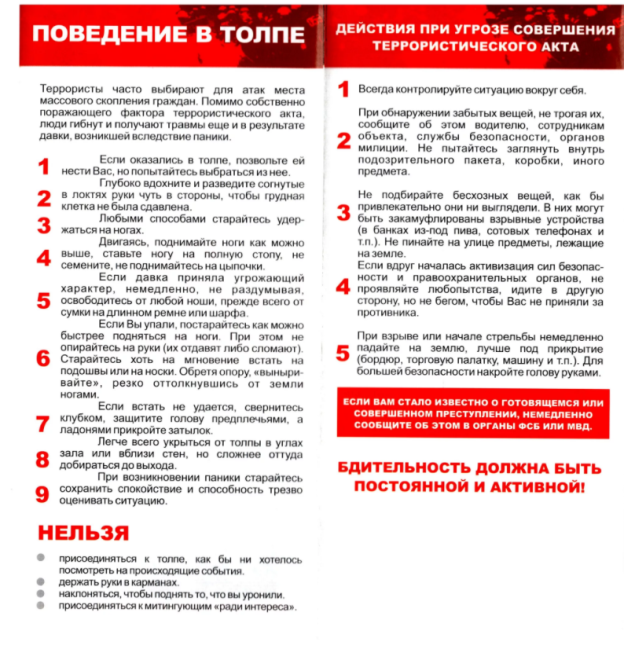 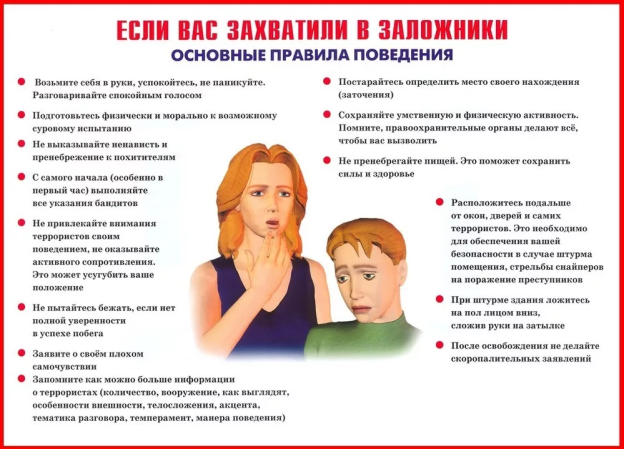 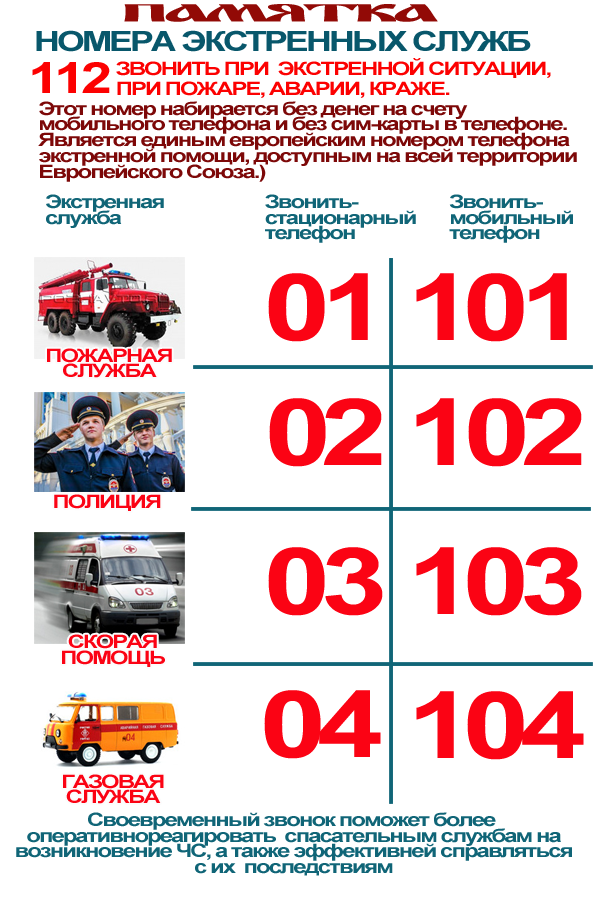 